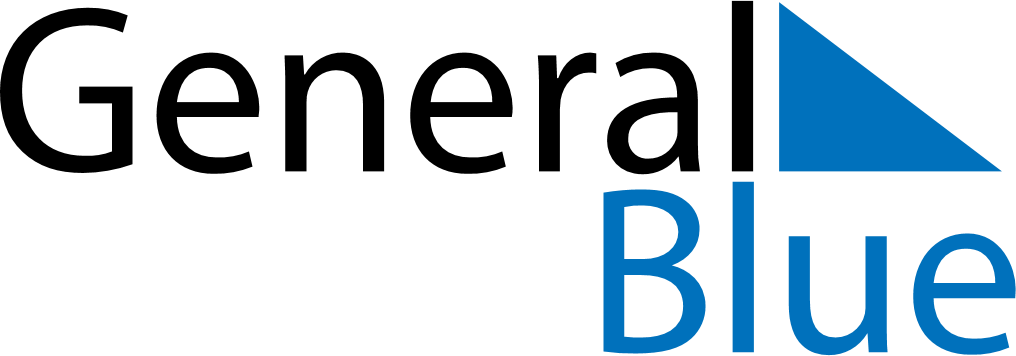 January 2023January 2023January 2023MoldovaMoldovaMONTUEWEDTHUFRISATSUN1New Year’s Day2345678Orthodox Christmas910111213141516171819202122232425262728293031